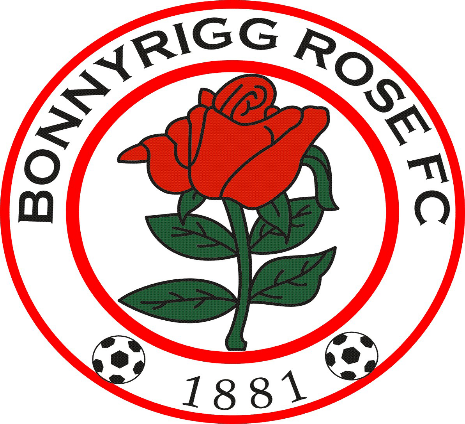 BONNYRIGG ROSE COMMUNITY FOOTBALL CLUB SAFE SELECTION PROCESS REFERENCESAs part of the PVG process the football club is required to obtain 2 references.Please provide details below of 2 x references. One of which IDEALLY would be your most recent employer. Note a reference cannot be a relative or another club member Name of Candidate: Role within the club: REFEREE 1REFEREE 2 Name:Company Name:Job Title:Contact Address:Contact Email:Contact Tel No:Relationship to Candidate:Name:Company Name:Company Title:Contact Address:Contact Email:Contact Tel No:Relationship to Candidate: